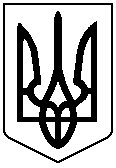 У К Р А Ї Н А    СТОРОЖИНЕЦЬКА  МІСЬКА  РАДА	ЧЕРНІВЕЦЬКОГО  РАЙОНУЧЕРНІВЕЦЬКОЇ  ОБЛАСТІ	 X позачергова сесія VIII скликання  Р І Ш Е Н Н Я  №211-10/2021Про надання дозволу КУ «Сторожинецький територіальний центр соціального обслуговування (надання соціальних послуг)» на списання основних засобівКеруючись Законом України «Про місцеве самоврядування в Україні» та розглянувши клопотання директора КУ «Сторожинецький територіальний центр соціального обслуговування (надання соціальних послуг)», про надання дозволу на списання основних засобів та нематеріальних активів, міська рада вирішила:Надати дозвіл КУ «Сторожинецький територіальний центр соціального обслуговування (надання соціальних послуг)» на подальше списання основних засобів та нематеріальних активів вартістю до       50000,00 грн та 100% зносом, згідно заключень про непридатність, виданих відповідними спеціалістами.    	2. Контроль за виконанням даного рішення покласти  на першого заступника  Сторожинецькою міської ради  Ігоря БЕЛЕНЧУКА.Сторожинецький міський голова	                    Ігор МАТЕЙЧУК22 липня 2021 рокум. Сторожинець